Приложение к занятию: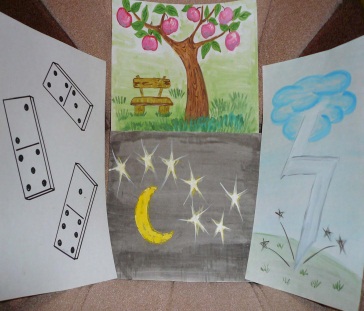 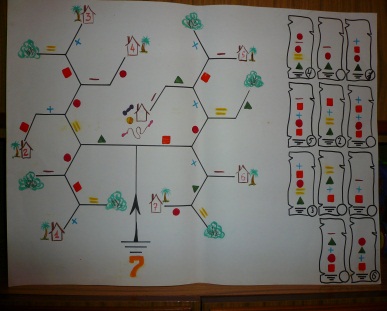 Испытание: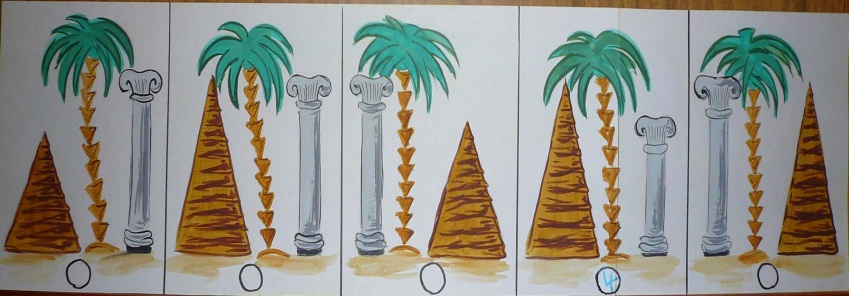 Испытание: 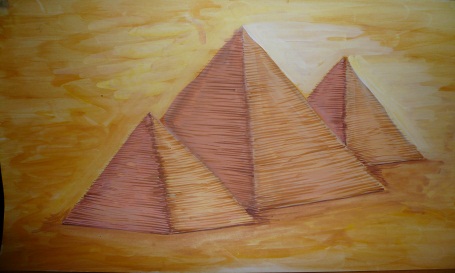  3.  Испытание:  4.  Испытание: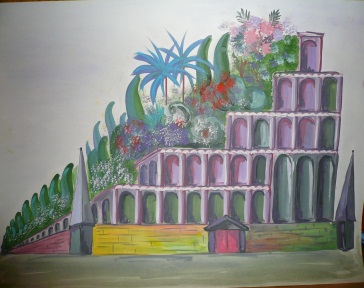 5 - 6. Испытание: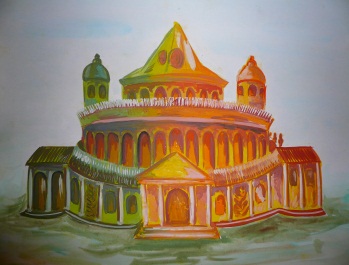 Испытание: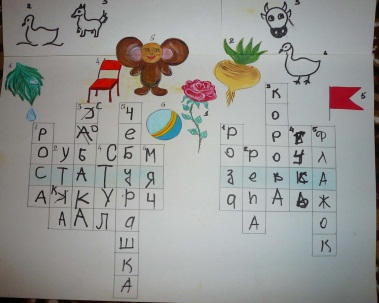 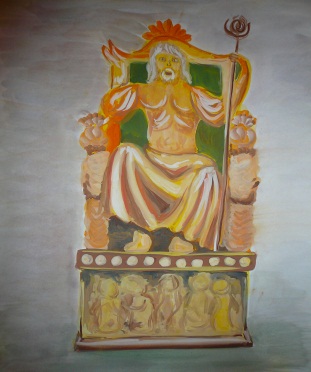  Испытание: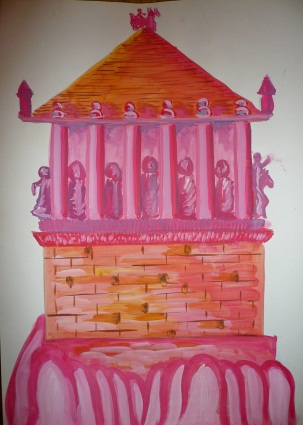 Испытание: 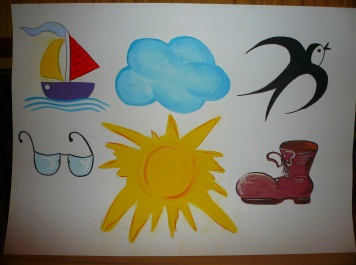 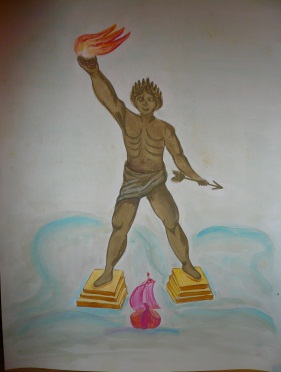   12.  Испытание: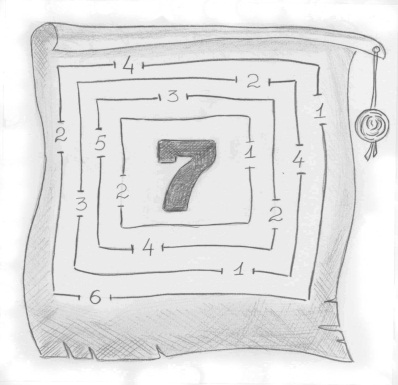 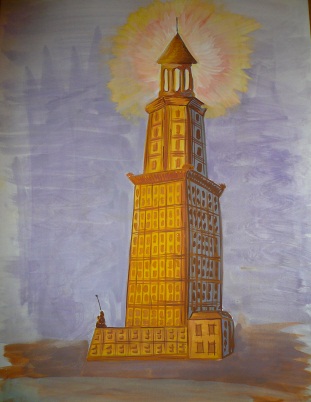 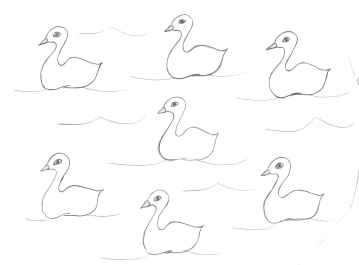 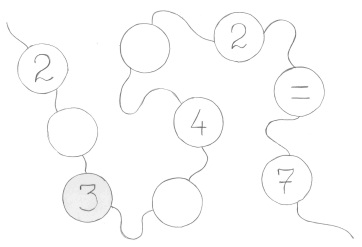 